A Balatoni régió jövőképe 10 év múlvaTermészeti tényezőkSokat hallunk a klímaváltozásról, a globális felmelegedésről, mely a Balatoni régióra is komoly hatást gyakorol. Egyes pesszimista forgatókönyv szerint elképzelhető, hogy a Balaton 15 év múlva már alkalmatlan lesz a fürdésre, annyira elromlik a vízminősége, 2050-re pedig teljesen kiszáradhat. A Balaton vízgyűjtőjén a vízkészlet jelentős csökkenésére kell számítani, ami befolyásolja a tó hasznosíthatóságát is. Hosszú távon nem a csapadékváltozás, hanem a párolgás intenzívebbé válása miatt kell számolni a Balaton vízkészletének jelentős csökkenésével. Ennek a problémának a kezelésére a kutatók alternatív megoldásokat dolgozta ki. (vízpótlás a Rábából, a siófoki zsilip tartós lezárása, adott esetben a vízhasználat korlátozása a Balaton parti településeken)A vízszintcsökkenés mellett az egyre melegebb nyarak következtében a Balaton vize is egyre melegebb lesz. A hosszan tartó extrém meleg hatására a vízben az oxigénhiány lesz a legnagyobb probléma, mely nagyfokú alkalmazkodást igényel minden élőlény számára. Egyeseknek ez sikerülhet, másoknak sajnos nem. A felmelegedő vízben a kékalgák elszaporodása okozhat egészségügyi problémát, mely a vízminőségre van kedvezőtlen hatással. Ennek megoldására számos kísérlet történt a múltban, mint például a Kis-Balaton, mint természetes szűrő helyreállítása, a Balaton vízgyűjtő területén a szervestrágya, felhasználásának korlátozása, a Balaton menti települések csatornázása. Nem tartunk attól, hogy 10 év múlva annyira lecsökkenne a Balaton vízszintje és romlana a tó vízminősége, hogy fürdésre alkalmatlan lenne. Társadalmi tényezőkGazdasági szempontból Budapest mellett a Balaton az ország leglátogatottabb régiója, ezért úgy gondoljuk, hogy a régió a fejlesztések középpontjában fog állni. Megvalósul a teljes csatornázottság és a foszfátmentesítés, beleértve a kis-balatoni térségét is. Folytatódik a tájidegen halaknak, lehalászása és visszatelepítik az őshonos fajokat. A szúnyogirtás döntően már csak biológiai módszerrel fog történni. Megvalósul a környezetbarát mezőgazdasági termelés és a biogazdálkodás előtérbe helyezése. Kiépülnek a kerékpáros turizmus támogatására a „zöldutak”. A tervek biztatóak, mi bizakodóan látjuk a jövőt e tekintetben is. A rendszerváltás idején azt hittük, hogy a Balatoni telkeket a külföldiek fogják felvásárolni. Aggodalmunk szerencsére akkor alaptalan volt, most viszont azon kell aggódnunk, hogy több üzletember a Balaton térségében kezd terjeszkedni. Felvásárolják a part menti területeket, nádasokat irtva ki, hogy szállodákat, üdülőparkokat, jacht kikötőket építsenek teljesen beépítve ezzel a vízközeli területeket. Szerintünk teljes mértékben eltűnnek a szabadstrandok. Talán több kutyás strand fog kedvezni a négylábú társainknak.A balatoni szőlőültetvények felvásárlása is megkezdődött, és szerintünk a folyamat folytatódni fog. Szintén üzletemberek vásárolják fel a hozzájuk tartozó területekkel, szőlővel együtt. A szőlőhegyek jelenlegi érintettsége ezzel meg fog szűnni, súlyos környezetterheléssel járó hatásairól nem is beszélve. Várható lesz a területek további feldarabolása, vagy teljesen eltűnnek és helyébe új építésű tájidegen épületek sora fog gombamód szaporodni. Félő /veszélyben látjuk a balatoni borvidékek sorsát, tartunk attól, hogy a Balatoni régió szőlőhegyei elvesztik a különböző borokban rejlő sokszínűségüket.  Összességében nézve szerintünk Közép- Európa legnagyobb tavának, a Balatonnak van jövője, reméljük, hogy a gyermekeink is élvezni tudják majd. A Balaton jelenével, jövőjével kapcsolatban nagyon sok gondolat merült fel bennünk, ezeket a szavakat, gondolatokat, érzéseket egy szófelhőben szeretnénk megmutatni. 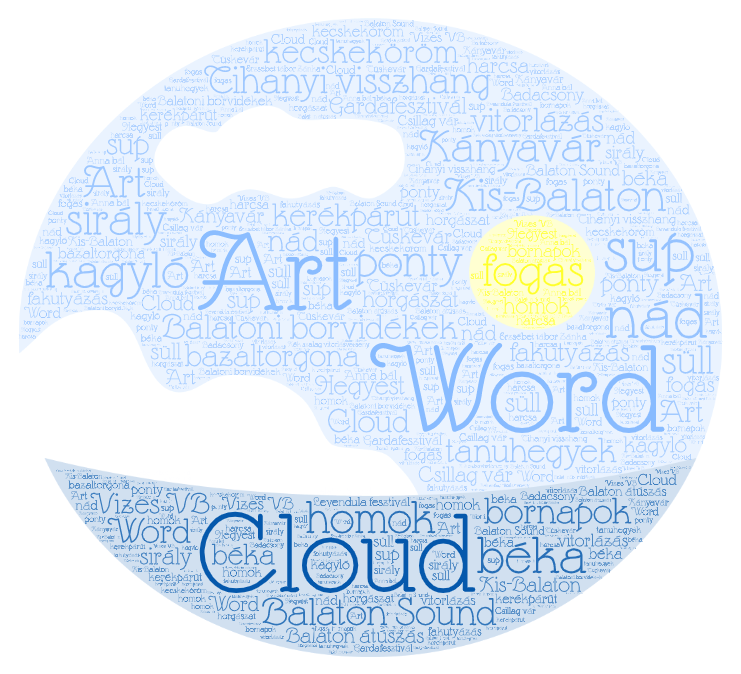 Források: https://telex.hu/belfold/2022/08/16/aszaly-szarazsag-balatonhttps://likebalaton.hu/telepules/balaton/hireink/algak-mutatjak-a-jovot-215738/https://24.hu/tudomany/2018/06/20/balaton-pusztulas-oxigen/?fbclid=IwAR2g4AUW5TPlwKezVWoEm3a0qOVntR4LNAR_sMgcCWJ11hMX1J8Fj4bZEsMhttps://www.arcanum.com/hu/online-kiadvanyok/TenyekKonyve-tenyek-konyve-1/regiok-1842E/teruletfejlesztes-18F79/budapest-fejleszteni-vagy-korlatozni-19022/a-balaton-jovoje-19033/https://www.sonline.hu/helyi-kozelet/2022/05/fogy-az-ido-a-balatonnal-nem-tudni-meddig-furodhetunk-meg